Activité (ECE) : Détermination du mode de pollinisation croisée d’une plante à fleur Photographies des observations réalisées en étape AObservations de la fleur de lys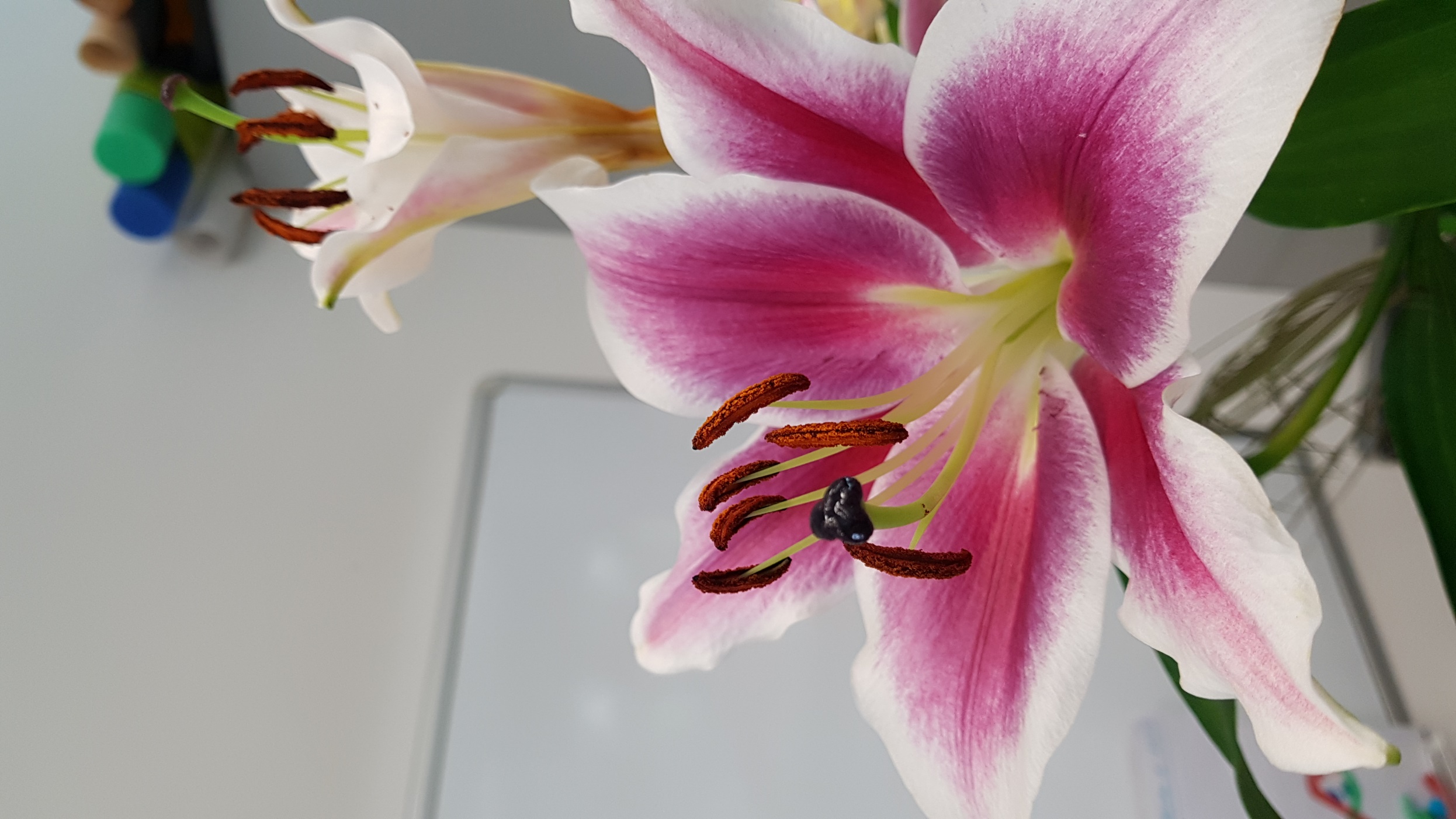 Taille réelle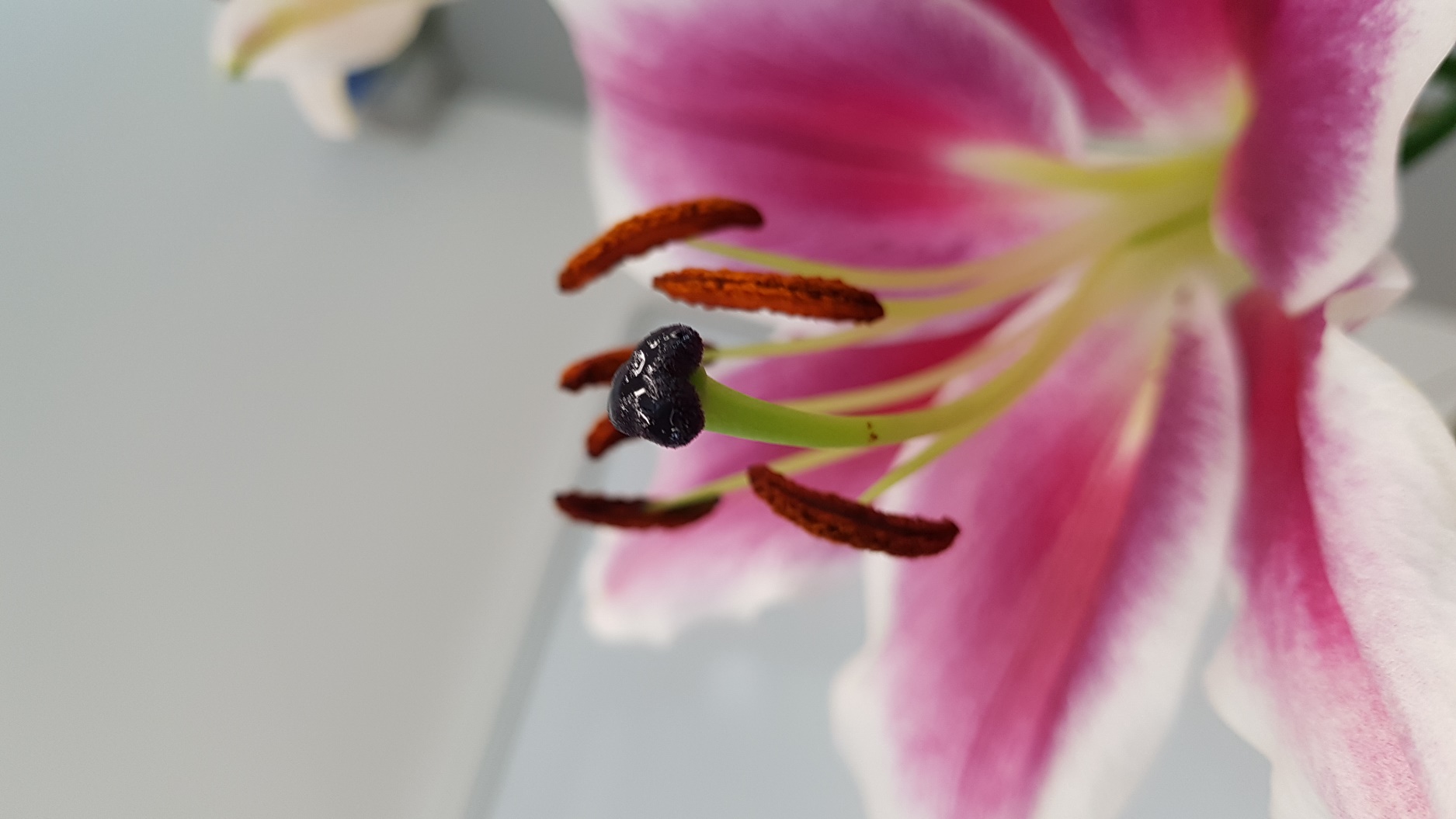 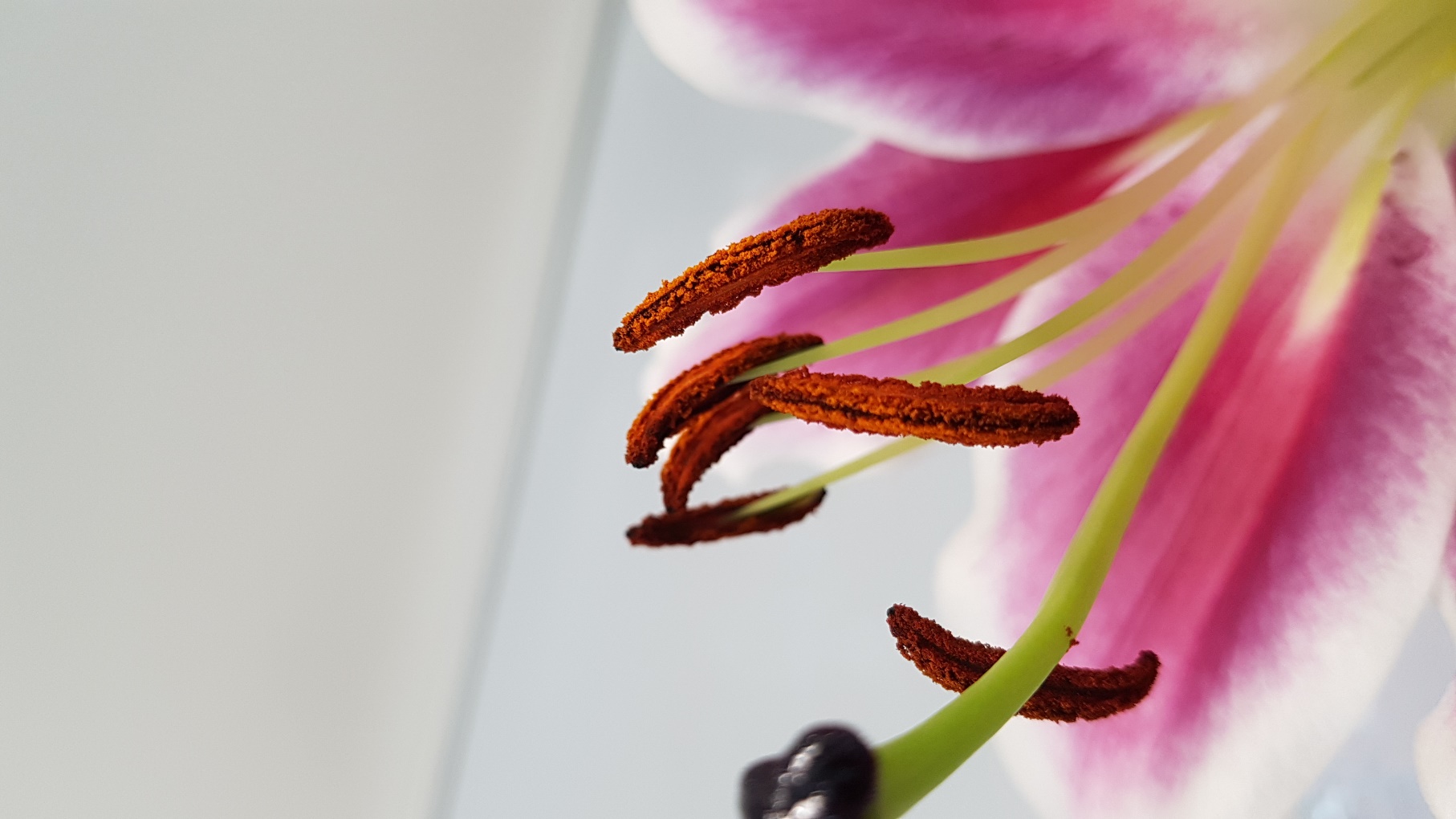 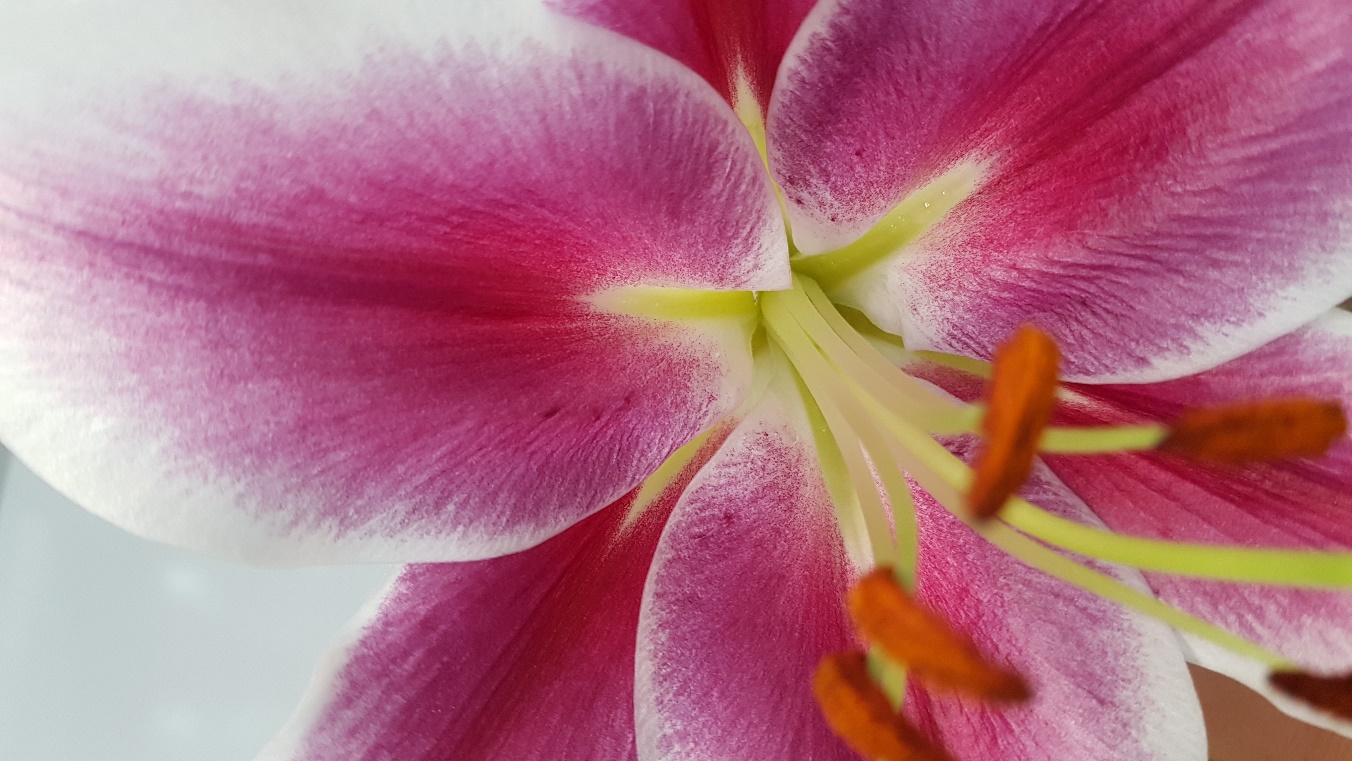 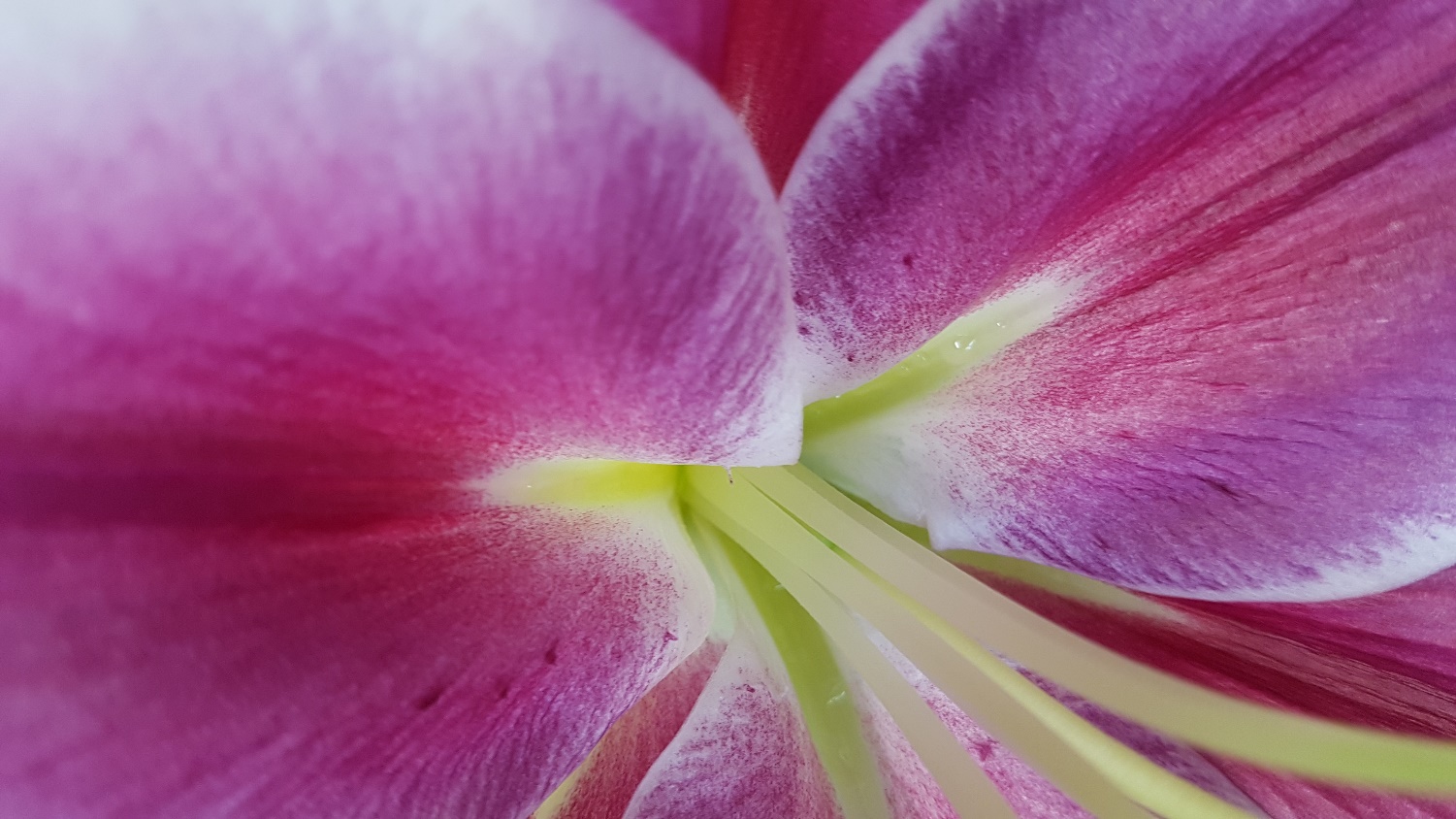 Observations du pollen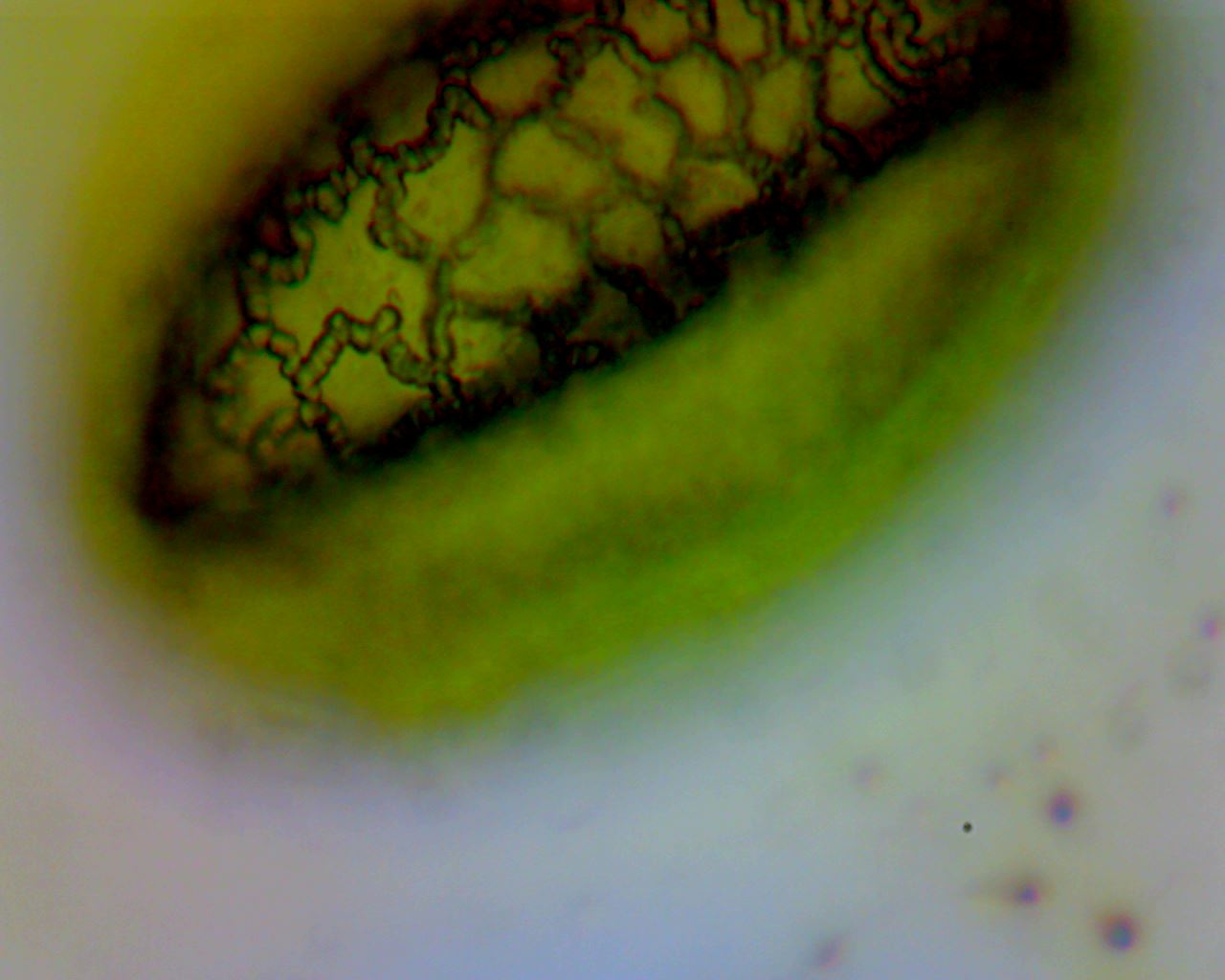 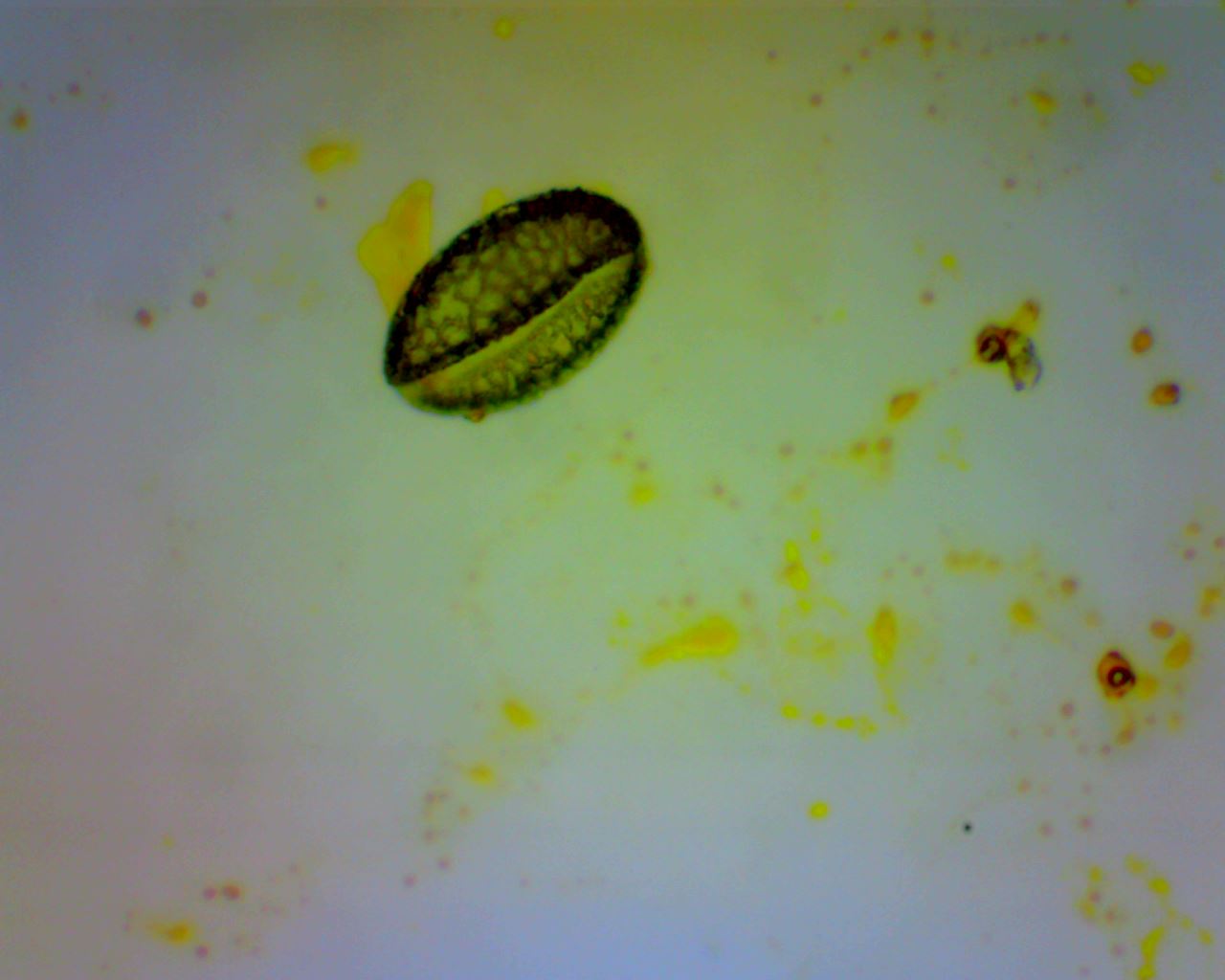 x 100                                                                                                 x 400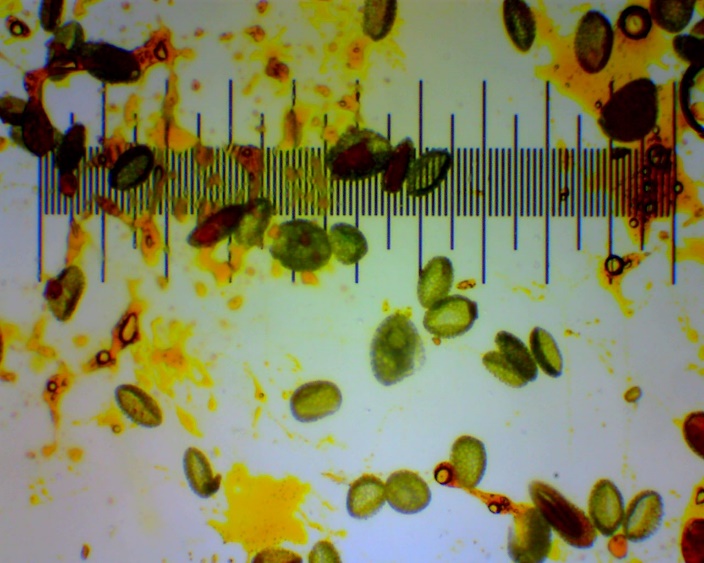 